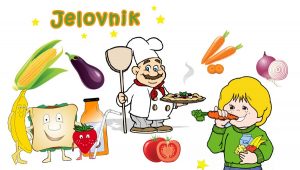  od 12. – 30. travnja 2021. godine*u slučaju potrebe može doći do promjene jelovnika*jelovnik za učenike/ce s posebnim planom prehrane prilagođen je prema dogovoruRUČAKUŽINAPONEDJELJAK (12. 4.)tjestenina u bolognese umaku  (kruh)voćeUTORAK (13. 4.)pohana piletinakuhano povrće(kruh)voćeSRIJEDA  (14. 4.)teleći rižotzelena salata(kruh)kolačČETVRTAK (15. 4.)pečena piletinakrumpircikla (kruh)voćePETAK  (16. 4.)juhariblji štapićiblitva(kruh)kolačPONEDJELJAK (19. 4.)pileći rižotzelena salata (kruh)voće UTORAK (20. 4.)mesni gulašpire krumpir (kruh)kolačSRIJEDA (21. 4.)kosani odrezakvarivo od kelja(kruh)voćeRUČAKUŽINAČETVRTAK (22. 4.)tjestenina u umaku bolognese (kruh)voćePETAK (23. 4.)riblji štapićipovrće(kruh)kolačPONEDJELJAK  (26. 4.)juhapohani odrezakpovrće(kruh)kolačUTORAK  (27. 4.)varivo od povrća s piletinomcikla(kruh)voćeSRIJEDA (28. 4.)pečena piletinakrumpir(kruh)kolačČETVRTAK  (29. 4.)teleći rižotzelena salata(kruh)voćePETAK  (30. 4.)riblji štapićiblitva(kruh)kolač